Zabytkowa Kopalnia Węgla Kamiennego „Guido”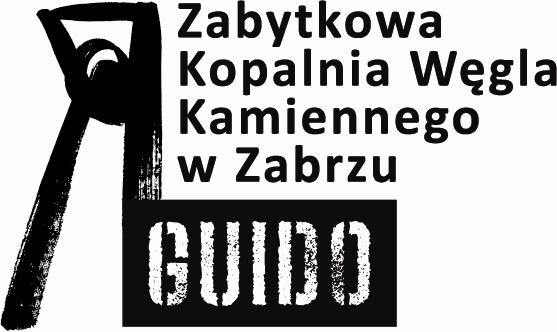 41-800 Zabrzeul. 3 Maja 93tel/fax +48 32 271 40 77tel/fax +48 32 271 48 59email: biuro@kopalniaguido.plInformacja o unieważnieniu postępowania o udzielenia zamówienia publicznego na podstawie art. 93 ust. 1 pkt 4 ustawy Prawo zamówień publicznychZP/15/2011  1) Zamawiający:a)pełna nazwa zamawiającego: Zabytkowa Kopalnia Węgla Kamiennegob) REGON: |__2_|_4__|__0_|_5__|__9_|_1__|_7__|_9 _|_4 _|c) kod, miejscowość, województwo, powiat: 41 – 800 Zabrze, śląskie, Zabrzed) ulica, nr domu, nr lokalu: 3 Maja 93e) internet: www.kopalniaguido.pl		e-mail: biuro@kopalniaguido.plf)  tel.  (032) 271 40 77				faks  (032) 271 48 594) Postępowanie unieważniono z powodu art.93  ust.1 ustawy pzp, ( właściwa przesłanka podkreślona):1.nie złożono żadnej oferty niepodlegającej odrzuceniu albo nie wpłynął żaden wniosek o dopuszczenie do udziału w postępowaniu od Wykonawcy niepodlegającego wykluczeniu, z zastrzeżeniem pkt 2 i 3;2. w postępowaniu prowadzonym w trybie zapytania o cenę nie złożono co najmniej dwóch ofert niepodlegających odrzuceniu;3. w postępowaniu prowadzonym w trybie licytacji elektronicznej wpłynęły mniej niż dwa wnioski o dopuszczenie do udziału w licytacji elektronicznej albo nie została złożona żadna  oferta ;4. cena najkorzystniejszej oferty lub oferta z najniższą ceną przewyższa kwotę, którą Zamawiający zamierza przeznaczyć na sfinansowanie zamówienia, chyba że Zamawiający może zwiększyć tę kwotę do ceny najkorzystniejszej oferty;5. w przypadkach, o których mowa w art. 91 ust. 5, zostały złożone oferty dodatkowe o takiej samej cenie;6. wystąpiła istotna zmiana okoliczności powodująca, że prowadzenie postępowania lub wykonanie zamówienia nie leży w interesie publicznym, czego nie można było wcześniej przewidzieć;7. postępowanie obarczone jest niemożliwą do usunięcia wadą  uniemożliwiającą zawarcie niepodlegającej unieważnieniu umowy  w sprawie zamówienia publicznego.art. 93 ust. 1a:Zamawiający może unieważnić postępowanie o udzielenie zamówienia, jeżeli środki pochodzące z budżetu Unii Europejskiej oraz niepodlegające zwrotowi środki z pomocy udzielonej przez państwa członkowskie Europejskiego Porozumienia o Wolnym Handlu (EFTA), które Zamawiający zamierzałprzeznaczyć na sfinansowanie całości lub części zamówienia, nie zostały mu przyznane, a możliwość unieważnienia postępowania na tej podstawie została przewidziana w:1) ogłoszeniu o zamówieniu - w postępowaniu prowadzonym w trybie przetargu nieograniczonego, przetargu ograniczonego, negocjacji z ogłoszeniem, dialogu konkurencyjnego albo licytacji elektronicznej, albo2) zaproszeniu do negocjacji - w postępowaniu prowadzonym w trybie negocjacji bez ogłoszenia albo zamówienia z wolnej ręki, albo3) zaproszeniu do składania ofert - w postępowaniu prowadzonym w trybie zapytania o cenę.Data wysłania informacji o unieważnieniu postępowania do Wykonawcy 06-09-2011r.Data zatwierdzenia protokołu: 06-09-2011 r.ZKWK „GUIDO” w Zabrzu 							       Dyrektor        Bartłomiej Szewczyk2) Tryb i nazwa postępowania: Postępowanie prowadzone w trybie przetargu nieograniczonego o wartości zamówienia poniżej/powyżej kwoty określonej w przepisach wydanych na podstawie art. 11 ust. 8 ustawy z dnia 29 stycznia 2004 r. Prawo zamówień publicznych (Dz. U. z 2010 r. Nr 113 poz. 759 z późn. zm.), na zadanie pod nazwą:  „Świadczenie usług telefonii komórkowej wraz z zakupem aparatów telefonicznych dla potrzeb Zabytkowej Kopalni Węgla Kamiennego „Guido” w Zabrzu”3) Dane o ofertach:a) liczba złożonych ofert: 2 b) liczba ofert odrzuconych i nie rozpatrywanych z powodu wykluczenia: 0